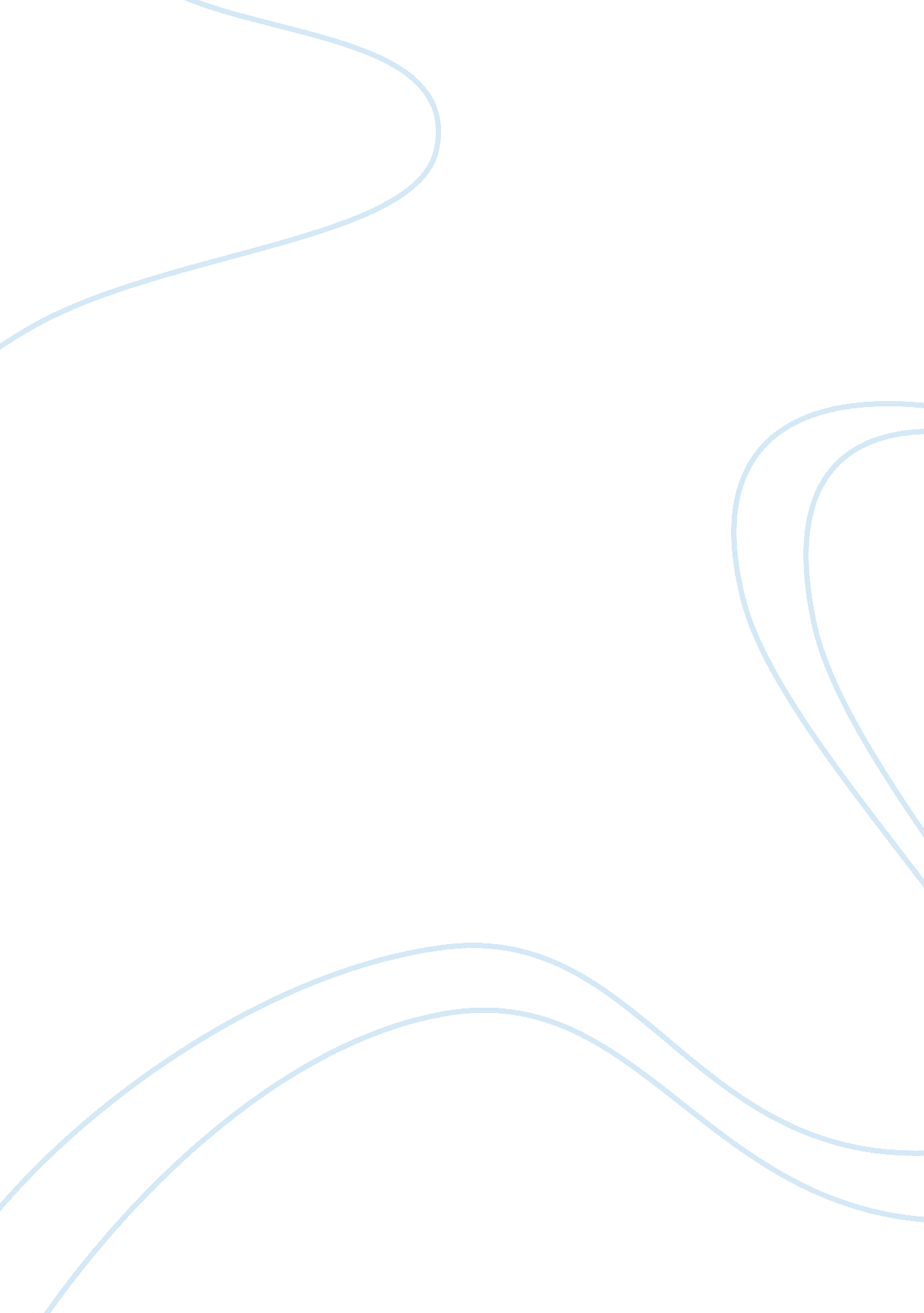 Example of essay on lab management softwareBusiness, Management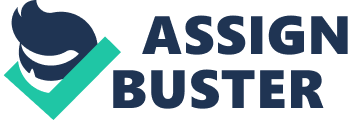 A computing lab is a facility that has many resources. The use of resources needs to be managed very well. Some of the resources in a lab are the staff, printers, projectors, computers, printing material, Ethernet connections among others. The purpose of lab management software is to make more productive use of the staff, material and digital resources. This software is aimed at controlling the access and security of the system, distribution of materials within the network and replication of machine standards and remote monitoring of the activities in the system. Lab management software is aimed at enable staff members to accomplish their tasks very fast and effectively. They are able to gather data which are used for general statistical data that is used in making decisions, planning and management of the system license. The user agreement management is done by monitoring the activities of each user (Machina, & Wild, 2013). 
Lab management software is used to ensure that there are standard procedures in the monitoring of the machine status, issues dealing with software and hardware maintenance and upgrading which ensure that the lab activities are streamlined. The software further facilitates in support services. Support staff receive requests about problems they are facing. The assistance requested is forwarded to the suitable support staff by the lab management software after analyzing the type of problem request. This ensures that users get quick response from qualified or the right technical assistance (Venkatesh et a., 2013). 
Printing services in the lab can also be managed by lab management software. There has been a problem with many labs in controlling the printing job sent over the network. Monitoring printing is very important because it increases revenue for the lab or the entire organization. Lab manager can link tasks on the printer queue with the source of the tasks. This system can be used for prepayment of printing services or ensure that the work printed is accounted for by the relevant department. Work cited Machina, H. K., & Wild, D. J. (September, 2013). Laboratory Informatics Tools Integration Strategies for Drug Discovery Integration of LIMS, ELN, CDS, and SDMS. Journal of Laboratory Automation, 18(2), 126-136. 
Venkatesh, M., Kapadia, R., Walker, M., & Wilkins, K. (August, 2013). Integrated Systems Health Management (ISHM) Toolkit. 
Reference 
http://www. degruyter. com/view/j/cclm. 2013. 51. issue-6/cclm-2012-0820/cclm-2012-0820. xml 